Ancheta2012			Name						____	 	Date				 	Period	 _____Cellular Respiration1.  Overall Equation: 2. Graphical representation;3.  First step, Glycolysis (break down of sugar), occurs in the _________________________.  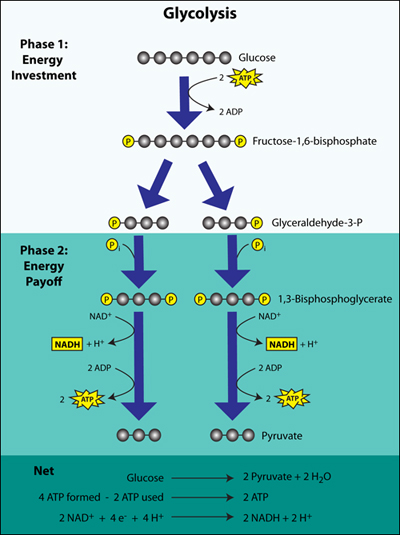 a.  In glycolyis, 6 carbon sugar breaks down to 3 carbon __________ .b.  In glycolysis, net  of ___ ATP are gained.c.  How does aerobic respiration differ from anaerobic respiration?d.  In the absence of oxygen, does glycolysis still occur? __________e.  What is the main purpose of  glycolysis?Aerobic Respiration	  Anaerobic Respiration (= fermentation)							1.  Why do muscles get tired after lifting weights? 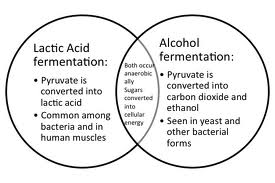 2.  How is wine made?            3.  How is Vinegar made?4. What is the main purpose of the following?a)  Krebs Cycleb) Electron Transport System        									           5.) What role does the mitochondrion play in the cell respiration?           6)  Define the following	a)  NADH:	Used for: 	b)  FADH2:	Used for:Website for Kreb Cycle animation:      http://www.science.smith.edu/departments/Biology/Bio231/krebs.html 			